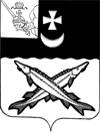 ПРЕДСТАВИТЕЛЬНОЕ СОБРАНИЕБЕЛОЗЕРСКОГО МУНИЦИПАЛЬНОГО ОКРУГАВОЛОГОДСКОЙ ОБЛАСТИРЕШЕНИЕОт ____________________ № _________Об установлении индекса повышения месячного денежного содержания в целях перерасчета размеров пенсии за выслугу летВ соответствии с законом  Вологодской области от 19.12.2022 № 5284-ОЗ «Об установлении индекса повышения месячного денежного содержания в целях перерасчета размеров пенсии за выслугу лет», пунктом 14 Положения о пенсии за выслугу лет лицам, замещавшим муниципальные должности и должности муниципальной службы, утвержденного решением Представительного Собрания округа от 26.12.2022  года № 105, ст. 28 Устава округаПредставительное Собрание Белозерского муниципального округа РЕШИЛО:1.  Установить в целях перерасчета размеров пенсии за выслугу лет индекс повышения месячного денежного содержания, учтенного при исчислении размера пенсии за выслугу лет лицам, замещавшим муниципальные должности и должности муниципальной службы, полномочия которых прекращены либо трудовой договор с которыми прекращен до 1 января 2023 года, в размере 1,04. 2. Настоящее решение подлежит опубликованию в газете  «Белозерье» и размещению на официальном сайте Белозерского муниципального округа в информационно-телекоммуникационной сети «Интернет», вступает в силу со дня его принятия и распространяется на правоотношения, возникшие с 1 января 2023 года.  ПредседательПредставительного Собрания округа:                                    И.А.ГолубеваГлава округа:                                                                                Д.А.Соловьев